NOMBRE: _________________________________		FECHA:   29 de agosto de 2011TALLER Y GRUPO: _________________________		PROFA. M. ALVARADOValor total: 50 ptos.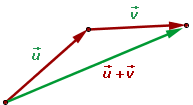 N.SN.11.1.1EJERCICIOS DE PRÁCTICA:   (VALOR 5 PTOS. PUNTUALIDAD)HALLAR LOS COMPONENTES VECTORIALES DE: (VALOR 10 PTOS.)K(3,9) y M(-6,-9) D(-23, -13) y G(34, -13)E(45,65) y P(0,0)W(-12,-12) y H(4,4)F(56,-2) y N(5, -8)CALCULAR LA MAGNITUD VECTORIAL DE: (VALOR 10 PTOS.)V<6,-9>w<-9,-4>p<0,5>u<13,-10>g<-12,-8>DETERMINAR LA MAGNITUD DE UN PAR ORDENADO QUE COMIENZA EN D (-13, -9) Y TERMINA EN G (-2, -22). (VALOR 5 PTOS)DIBUJAR LOS SIGUIENTES VECTORES (UTILIZAR PAPEL CUADRICULADO, ROTULAR Y COLOREE) (VALOR 20 PTOS.)A(6,7)M(-10,0)O(0, 12)R(5,-9)Y(-4,6)F(-8,-7.5)E(3.7 , 3.7)‘’LA FUERZA NO ESTA EN LO FISICO SINO EN NUESTRO INTERIOR”.